Предмет: Изобразительное искусствоУчитель: Барбутько Юлия Юрьевна, учитель изобразительного искусства МОУ гимназии №45Класс: 5.Тема урока: Русская народная вышивка. Полотенце.Деятельностная цель: способствовать формированию у обучающихся умения создавать эскиз вышитого полотенца по мотивам народной вышивки.Содержательная цель: расширить знания обучающихся о символах в русском декоративно-прикладном искусствеЗадачи: формирование нравственно-эстетической отзывчивости на прекрасное и безобразное в жизни и искусстве:- дальнейшее формирование художественного вкуса учащихся;- понимание роли декоративного искусства в утверждении общественных идеалов.- осмысление места декоративного искусства в организации жизни общества, в утверждении социальной роли конкретного человека и общества.Формирование художественно-творческой активности:- учиться в ходе восприятия декоративного искусства и в процессе собственной практики обращать внимание  в первую очередь на содержательный смысл художественно-образного языка декоративного искусства, уметь связывать с теми явлениями в жизни общества, которыми порождается данный вид искусства;- учиться выражать своё личное понимание значения декоративного искусства в жизни людей;- проявлять наблюдательность, эрудицию и фантазию при разработке эскиза.Планируемые результаты: Личностные- формирование ответственного отношения к учению, готовности и способности учащегося к самообразованию на основе мотивации к обучению и познанию;- формирование коммуникативной компетентности в общении и сотрудничестве со сверстниками и взрослыми в процессе образовательной, творческой деятельности; готовности и способности вести диалог с другими людьми и достигать в нём понимания;- развитие эстетического сознания через освоение художественного наследия народов России, творческой деятельности эстетического характера.Метапредметные - умение определять цели обучения, ставить задачи обучения, развивать мотивы познавательной деятельности;- умение самостоятельно планировать пути достижения целей, осознанно выбирать наиболее эффективные пути решения учебных и познавательных задач;- умение осуществлять самоконтроль, самооценку деятельности;Предметные- приобретение опыта создания художественного образа;- развитие потребности в общении с произведениями изобразительного искусства- развитие индивидуальных творческих  способностей обучающихся, формирование устойчивого интереса  к творческой деятельности.Учебник: Н.А. Горяева, О.В. Островская «Изобразительное искусство. Декоративно-прикладное искусство в жизни человека». Просвещение. 2015 г.Технологии: (элементы) критического мышления, информационно-коммуникационная.Тип урока: комбинированныйМетоды и приёмы: Проблемные вопросы, приём «кластер», критериальное самооценивание, приём «Кубик Блума», приём рефлексии «Три «М»», карточки-задания, эвристическая беседа, наглядный метод, частично-поисковый метод, создание ситуаций выбора и успеха, создание речевых ситуаций.Материалы для обучающихся: карандаш, ластик, фломастеры, альбом, «Таблица-знаков символов», «Кластер «орнамент»», «Лист самооценивания», учебник.ЦОР:презентация «Русская народная вышивка»Этапы урокаДействия учителяДействия учителяДействия учащихсяУниверсальные учебные действия.Универсальные учебные действия.Организационный этап1 минутаОрганизация местоположения каждого ученика. Мотивирует учащихся на начало урока, высказывает добрые пожелания детям.Здравствуйте, ребята!Ну что, проверь, дружок, А ты готов начать урок? Все ль на месте у тебя?Карандаш, альбом и ластик и фломастеров семья?На уроке не ленитесь и с усердием трудитесь!Организация местоположения каждого ученика. Мотивирует учащихся на начало урока, высказывает добрые пожелания детям.Здравствуйте, ребята!Ну что, проверь, дружок, А ты готов начать урок? Все ль на месте у тебя?Карандаш, альбом и ластик и фломастеров семья?На уроке не ленитесь и с усердием трудитесь!Занимают свои места, выполняют самооценку готовности к уроку, приветствуют присутствующих, эмоционально настраиваются на урок.Коммуникативные: планирование учебного сотрудничества с учителем и одноклассниками.Регулятивные: правильность выбора учебных принадлежностейКоммуникативные: планирование учебного сотрудничества с учителем и одноклассниками.Регулятивные: правильность выбора учебных принадлежностейМотивация и актуализация  знаний5 минут- Ребята, о чем мы говорили на прошлых уроках? (о русской прялке, о ее росписи, о русской избе).- А куда сажали дорогих гостей в русской избе? (красный угол).- Что находилось в красном углу? (образа, иконы)- А что еще находилось в красном углу кроме икон?Чтобы ответить на этот вопрос я загадаю загадку:Есть у каждого в квартире,И побольше, и пошире.После ванны, после душа,Вас обнимет и просушит.  (Полотенце)- Сейчас полотенце служит только средством впитывания влаги. А если обратится к истокам использования полотенца мы узнаем следующее…- В Древней Руси полотенце сопровождало человека в течение всей жизни вплоть до самой смерти. Когда ребёнок рождался, его закутывали в полотенце. Утром умывались родниковой водой, и после непременно использовали чистое полотенце. На свадьбах были специальные полотенца, украшенные вышитыми птицами, ведь образы птиц символизировали счастье. И в последний путь человека тоже провожали полотенца, на них опускали в могилу.Давайте попробуем сформулировать тему урока:(Называют) Полотенце, (учитель)украшенное (чем?)русской народной вышивкой.ТЕМА УРОКА: Русская народная вышивка. ПолотенцеА какова цель урока?(ответы обучающихся)ЦЕЛЬ УРОКА: научиться создавать собственные орнаменты русской народной вышивки  на полотенце.Обратите внимание на эпиграф к уроку: « К народным традициям должно быть величайшее внимание, их надо изучать и воспринимать всей душой, их надо осваивать». А.Б.Салтыков- Как вы думаете, зачем нам изучать народные традиции, знакомиться с народным искусством?(Ответы детей)-Без прошлого нет настоящего и будущего, поэтому мы должны бережно сохранять наши народные традиции, традиции народного искусства, прославлять талант и мастерство русского народа.- Ребята, о чем мы говорили на прошлых уроках? (о русской прялке, о ее росписи, о русской избе).- А куда сажали дорогих гостей в русской избе? (красный угол).- Что находилось в красном углу? (образа, иконы)- А что еще находилось в красном углу кроме икон?Чтобы ответить на этот вопрос я загадаю загадку:Есть у каждого в квартире,И побольше, и пошире.После ванны, после душа,Вас обнимет и просушит.  (Полотенце)- Сейчас полотенце служит только средством впитывания влаги. А если обратится к истокам использования полотенца мы узнаем следующее…- В Древней Руси полотенце сопровождало человека в течение всей жизни вплоть до самой смерти. Когда ребёнок рождался, его закутывали в полотенце. Утром умывались родниковой водой, и после непременно использовали чистое полотенце. На свадьбах были специальные полотенца, украшенные вышитыми птицами, ведь образы птиц символизировали счастье. И в последний путь человека тоже провожали полотенца, на них опускали в могилу.Давайте попробуем сформулировать тему урока:(Называют) Полотенце, (учитель)украшенное (чем?)русской народной вышивкой.ТЕМА УРОКА: Русская народная вышивка. ПолотенцеА какова цель урока?(ответы обучающихся)ЦЕЛЬ УРОКА: научиться создавать собственные орнаменты русской народной вышивки  на полотенце.Обратите внимание на эпиграф к уроку: « К народным традициям должно быть величайшее внимание, их надо изучать и воспринимать всей душой, их надо осваивать». А.Б.Салтыков- Как вы думаете, зачем нам изучать народные традиции, знакомиться с народным искусством?(Ответы детей)-Без прошлого нет настоящего и будущего, поэтому мы должны бережно сохранять наши народные традиции, традиции народного искусства, прославлять талант и мастерство русского народа.Вступают в диалог с учителем. Формулируют тему урока и цели, определяют личностную значимость темы урока.Коммуникативные: планирование учебного сотрудничества с учителем и одноклассникамиПознавательные: умение структурировать знания, умение осознанно строить речевое высказываниеКоммуникативные: планирование учебного сотрудничества с учителем и одноклассникамиПознавательные: умение структурировать знания, умение осознанно строить речевое высказываниеПостановка учебной задачи9 минутУчитель активирует знания обучающихся, создаёт проблемную ситуацию, предлагает ответить на вопросы, обращая внимание на предметы крестьянского быта.Слайд «Полотенце, украшенное русской народной вышивкой»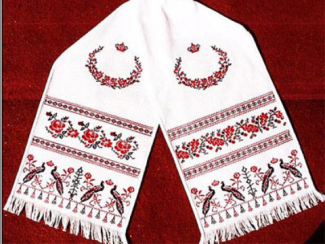 - Что нужно знать, чтобы справиться с поставленной целью урока (цель: научиться создавать собственные орнаменты русской народной вышивки на полотенце)?  - знать, чем украшалось и по какому принципу.Задание: Вспомните и опишите знаки-символы, которые использовались в русском народном искусстве для украшения.На выполнение задания – 7 минут. Разрешается пользоваться альбомами с выполненными работами за учебное времяПредставлена карточка для заполнения. 1 балл за выполнение рисунка знака-символа«Таблица знаков-символов»Пример выполнения на доске. Сверяют выставляют баллы. ПРИЛОЖЕНИЕ 1. Учитель активирует знания обучающихся, создаёт проблемную ситуацию, предлагает ответить на вопросы, обращая внимание на предметы крестьянского быта.Слайд «Полотенце, украшенное русской народной вышивкой»- Что нужно знать, чтобы справиться с поставленной целью урока (цель: научиться создавать собственные орнаменты русской народной вышивки на полотенце)?  - знать, чем украшалось и по какому принципу.Задание: Вспомните и опишите знаки-символы, которые использовались в русском народном искусстве для украшения.На выполнение задания – 7 минут. Разрешается пользоваться альбомами с выполненными работами за учебное времяПредставлена карточка для заполнения. 1 балл за выполнение рисунка знака-символа«Таблица знаков-символов»Пример выполнения на доске. Сверяют выставляют баллы. ПРИЛОЖЕНИЕ 1. Дети определяют границы знания и незнания, убеждаются в необходимости получения новых знаний.Правильное выполнение задания обучающимися Регулятивные: целеполагание Коммуникативные: постановка вопросов  Познавательные: самостоятельное формулирование познавательной целиРегулятивные: целеполагание,              умение наблюдать, анализировать, осуществлять сравнение.        Предметные: умение читать символический образный язык ДПИ, солярные знаки, цвет и форму.                             Личностные: формирование художественного вкуса как способности чувствовать и воспринимать народное искусство во всем разнообразииРегулятивные: целеполагание Коммуникативные: постановка вопросов  Познавательные: самостоятельное формулирование познавательной целиРегулятивные: целеполагание,              умение наблюдать, анализировать, осуществлять сравнение.        Предметные: умение читать символический образный язык ДПИ, солярные знаки, цвет и форму.                             Личностные: формирование художественного вкуса как способности чувствовать и воспринимать народное искусство во всем разнообразии«Открытие» обучающимися нового знания5 минутВ чем особенности украшения полотенца?- Все эти украшения не просто узоры, это орнаменты.- Скажите, а что же такое орнамент? (орнамент – от лат. – украшение – узор, построенный на ритмическом чередовании и организованном расположении элементов).Ученикам предлагается составить кластер по теме «Орнамент в русской народной вышивке» по  материалу учебника (Н.А. Горяева, О.В. Островская «Изобразительное искусство. Декоративно-прикладное искусство в жизни человека». Просвещение. 2015 г.)  стр.44-49  Данный вариант предоставляется обучающимся. 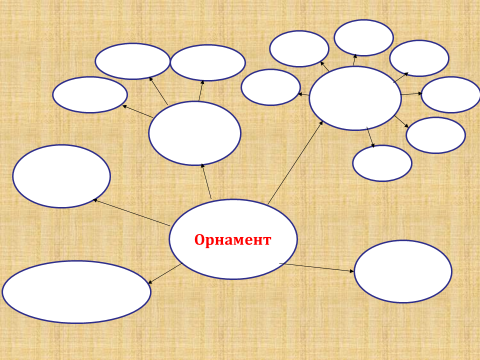 Выделенные слова жирным шрифтом помещаем в овалы идущие от слова орнамент, то есть составляющие орнамента, далее от этих слов ищем какие составляющее есть у него.  Пример выполняется вместе с учителем.В кластере «знаки-символы» заполняются вместе с педагогом. 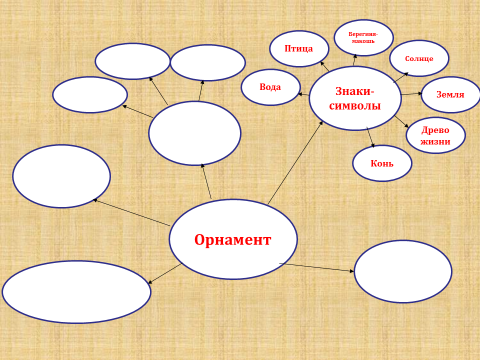 На выполнение задания – 5 минут ПРИМЕР выполнения кластера ПРИЛОЖЕНИЕ 2.В чем особенности украшения полотенца?- Все эти украшения не просто узоры, это орнаменты.- Скажите, а что же такое орнамент? (орнамент – от лат. – украшение – узор, построенный на ритмическом чередовании и организованном расположении элементов).Ученикам предлагается составить кластер по теме «Орнамент в русской народной вышивке» по  материалу учебника (Н.А. Горяева, О.В. Островская «Изобразительное искусство. Декоративно-прикладное искусство в жизни человека». Просвещение. 2015 г.)  стр.44-49  Данный вариант предоставляется обучающимся. Выделенные слова жирным шрифтом помещаем в овалы идущие от слова орнамент, то есть составляющие орнамента, далее от этих слов ищем какие составляющее есть у него.  Пример выполняется вместе с учителем.В кластере «знаки-символы» заполняются вместе с педагогом. На выполнение задания – 5 минут ПРИМЕР выполнения кластера ПРИЛОЖЕНИЕ 2.Воспринимают  новый материал и основные вопросы, подлежащие усвоению.Регулятивные: целеполагание,              умение наблюдать, анализировать, осуществлять сравнение.        Предметные: умение читать символический образный язык ДПИ, солярные знаки, цвет и форму.                             Личностные: формирование художественного вкуса как способности чувствовать и воспринимать народное искусство во всем разнообразииРегулятивные: целеполагание,              умение наблюдать, анализировать, осуществлять сравнение.        Предметные: умение читать символический образный язык ДПИ, солярные знаки, цвет и форму.                             Личностные: формирование художественного вкуса как способности чувствовать и воспринимать народное искусство во всем разнообразииПервичное закрепление5 минутУчитель устанавливает осознанность восприятия. Первичная проверка понимания изученного (самооценка)- Давайте попытаемся обобщить знания, которые вы только что получили. А поможет нам в этом Кубик Блума.(На гранях кубика написаны следующие слова: «Почему», «Назови», «Объясни» и т.д. Ученик бросает кубик. Задача – сформулировать вопрос по учебному материалу, который бы начинался со слова, оказавшегося на грани кубика, остальные стараются дать правильный ответ)На выполнение задания – 5 минут -Молодцы, вы хорошо усвоили теоретический материал.Учитель устанавливает осознанность восприятия. Первичная проверка понимания изученного (самооценка)- Давайте попытаемся обобщить знания, которые вы только что получили. А поможет нам в этом Кубик Блума.(На гранях кубика написаны следующие слова: «Почему», «Назови», «Объясни» и т.д. Ученик бросает кубик. Задача – сформулировать вопрос по учебному материалу, который бы начинался со слова, оказавшегося на грани кубика, остальные стараются дать правильный ответ)На выполнение задания – 5 минут -Молодцы, вы хорошо усвоили теоретический материал.Учащиеся сотрудничают с учителем и одноклассниками, строят речевое высказывание. Сравнивают, находят общее в конструкции и декоре предметов народного быта. Рассуждают о связях произведений искусства с природой.Коммуникативные: сотрудничества с учителем и одноклассниками         Познавательные: умение структурировать знания, осознанно и произвольно строить речевое высказываниеКоммуникативные: сотрудничества с учителем и одноклассниками         Познавательные: умение структурировать знания, осознанно и произвольно строить речевое высказываниеТворческая практическая деятельность и самооценивание15 минут Учитель организует деятельность по применению новых знаний. Учебник. Стр. 49- На формате А5 (половина альбомного листа). В центре расположите главный орнаментальный мотив: женский образ, образ птицы, древа жизни, и дополните его орнаментальными рядами, выстраивая их на основе повтора и ритмического чередования символических знаков воды, солнца, земли, ее плодородия. ПРИМЕР - ПРИЛОЖЕНИЕ 3- Скажите, каким цветом мы будем выполнять орнаменты? (красным по белому фону).Да, и это не случайно. Ведь красный цвет символизирует силу, мужество – мужское начало, а белый – нежность, чистоту – женское начало. Во время практической работы учитель делает целевые обходы, осуществляет контроль за выполнение учащимися практической работы. Звучит русская народная музыка. Перед обучающимися «Лист самооценивания»Учитель организует деятельность по применению новых знаний. Учебник. Стр. 49- На формате А5 (половина альбомного листа). В центре расположите главный орнаментальный мотив: женский образ, образ птицы, древа жизни, и дополните его орнаментальными рядами, выстраивая их на основе повтора и ритмического чередования символических знаков воды, солнца, земли, ее плодородия. ПРИМЕР - ПРИЛОЖЕНИЕ 3- Скажите, каким цветом мы будем выполнять орнаменты? (красным по белому фону).Да, и это не случайно. Ведь красный цвет символизирует силу, мужество – мужское начало, а белый – нежность, чистоту – женское начало. Во время практической работы учитель делает целевые обходы, осуществляет контроль за выполнение учащимися практической работы. Звучит русская народная музыка. Перед обучающимися «Лист самооценивания»Учащиеся под музыку выполняют творческое задание. Конструируют выразительную форму полотенца и украшают её в соответствии с традициями народного искусства и критериями самооцениванияРегулятивные: выделение и осознание того, что уже усвоено и что ещё подлежит усвоению, осознание качества и уровня усвоенияЛичностные: самоопределениеРегулятивные: выделение и осознание того, что уже усвоено и что ещё подлежит усвоению, осознание качества и уровня усвоенияЛичностные: самоопределениеРефлексия деятельностиУчитель организует рефлексию.Обучающимся предлагается назвать три момента, которые у них получились хорошо в процессе урока, и предложить одно действие, которое улучшит их работу на следующем уроке.Учитель организует рефлексию.Обучающимся предлагается назвать три момента, которые у них получились хорошо в процессе урока, и предложить одно действие, которое улучшит их работу на следующем уроке.Дети осознают свою учебную деятельность, осуществляют самооценку результатов своей деятельности и всего класса. Коммуникативные: умение с достаточной полнотой и точностью выражать свои мысли                         Познавательные: рефлексияЛичностные: смыслообразованиеКоммуникативные: умение с достаточной полнотой и точностью выражать свои мысли                         Познавательные: рефлексияЛичностные: смыслообразованиеПРИЛОЖЕНИЕ 1ПРИЛОЖЕНИЕ 1ПРИЛОЖЕНИЕ 2.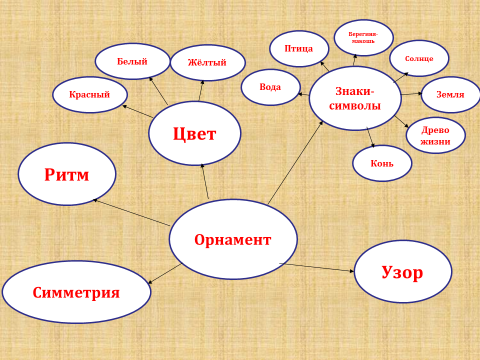 ПРИЛОЖЕНИЕ 3.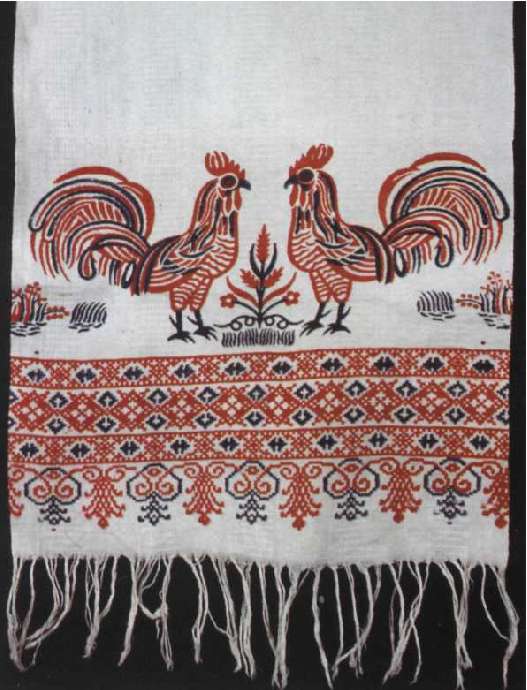 ПРИЛОЖЕНИЕ 2.ПРИЛОЖЕНИЕ 3.ПРИЛОЖЕНИЕ 2.ПРИЛОЖЕНИЕ 3.